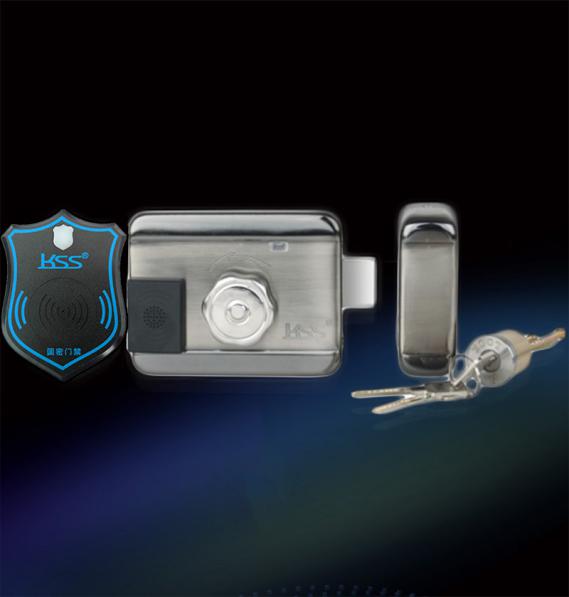 KS-L29/L28-GM国密卡锁产品应用：出租屋、单体楼不锈钢门、铁门、木门功能特点：支持刷二代证、居住证、加密CPU卡、SM7国密卡、IC加密卡同时使用读二代证16位全码，避免出现重复卡号物理识别克隆IC卡技术，提高整锁安全性，国家发明专利技术识别新型复制卡超强抗干扰能力，适应城中村复杂的电磁环境进/出双向刷卡，双向进出记录，实时时钟可热拔插存储器，脱机运行时更换新锁无须重新授权支持离线授权发卡功能，无须网络支持，可由管理中心离线发行、注销卡片卡片有效期及时段控制、临时卡可设定使用次数刷卡语音提示卡片有效期心跳包门锁识别技术，可穿透多层内网，简单高效异地组网断电自动开锁功能，满足消防要求锁舌采用步进电机驱动，可靠耐用，开锁寿命达100万次以上低电压自动开锁功能（防止长时间停电后困人于屋内）消防报警输入端口楼宇对讲开锁输入蓝牙模块接口技术参数：   工作电压10VDC~15VDC工作电流≤300mA静态电流≤70mA工作温度--20~60℃相对湿度10%~90% 开锁延时时间1~99S可调读卡类型二代证、CPU、国密卡、IC卡锁舌伸出长度20mm电控开锁电压6~18VDC/AC磁感应距离≥10mm使用寿命100万次外型尺寸128*98*46mm读卡距离≤50mm（与卡片和环境有关）存储容量1000张用户卡（可扩容）